Opracował:	Monika Laskowska  - Wydział Geodezji  Starostwa Powiatowego w Wołominie Sprawdził:	Robert Denis - Naczelnik Wydziału Geodezji Starostwa Powiatowego w Wołominie Zatwierdził:	Sekretarz PowiatuUWAGA! Aktualność kart jest sprawdzana nie rzadziej niż raz na trzy miesiąceStarostwo Powiatowe w Wołominie, 05-200 Wołomin, ul. Prądzyńskiego 3        www.powiat-wolominski.pl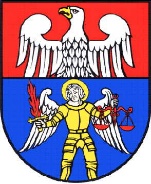 KARTA USŁUG NR: WGG-13Wydział Geodezji (WGG)Starostwo Powiatowe w Wołominie Strona: 1/2Strona: 1/2KARTA USŁUG NR: WGG-13Wydział Geodezji (WGG)Starostwo Powiatowe w Wołominie Załączniki: 0Załączniki: 0KARTA USŁUG NR: WGG-13Wydział Geodezji (WGG)Starostwo Powiatowe w Wołominie Ostatnia aktualizacja:24.04.2018 r.Ostatnia aktualizacja:24.04.2018 r.NAJEM, DZIERŻAWA I UŻYCZENIE NIERUCHOMOŚCI STANOWIĄCYCH WŁASNOŚĆ SKARBU PAŃSTWA, DLA KTÓRYCH ORGANEM REPREZENTUJĄCYM JEST STAROSTA WOŁOMIŃSKINAJEM, DZIERŻAWA I UŻYCZENIE NIERUCHOMOŚCI STANOWIĄCYCH WŁASNOŚĆ SKARBU PAŃSTWA, DLA KTÓRYCH ORGANEM REPREZENTUJĄCYM JEST STAROSTA WOŁOMIŃSKINAJEM, DZIERŻAWA I UŻYCZENIE NIERUCHOMOŚCI STANOWIĄCYCH WŁASNOŚĆ SKARBU PAŃSTWA, DLA KTÓRYCH ORGANEM REPREZENTUJĄCYM JEST STAROSTA WOŁOMIŃSKINAJEM, DZIERŻAWA I UŻYCZENIE NIERUCHOMOŚCI STANOWIĄCYCH WŁASNOŚĆ SKARBU PAŃSTWA, DLA KTÓRYCH ORGANEM REPREZENTUJĄCYM JEST STAROSTA WOŁOMIŃSKIPodstawa prawna:art. 13 ust. 1, art. 25a, art. 25b, art. 35 w powiązaniu z art.. 25 ust. 1 i 3 oraz art. 23 ust. 1 pkt 7a ustawy z dnia 21 sierpnia 1997 r. o gospodarce nieruchomościami (Dz. U. z 2018 r. poz. 121, z późn. zm.)Podstawa prawna:art. 13 ust. 1, art. 25a, art. 25b, art. 35 w powiązaniu z art.. 25 ust. 1 i 3 oraz art. 23 ust. 1 pkt 7a ustawy z dnia 21 sierpnia 1997 r. o gospodarce nieruchomościami (Dz. U. z 2018 r. poz. 121, z późn. zm.)Podstawa prawna:art. 13 ust. 1, art. 25a, art. 25b, art. 35 w powiązaniu z art.. 25 ust. 1 i 3 oraz art. 23 ust. 1 pkt 7a ustawy z dnia 21 sierpnia 1997 r. o gospodarce nieruchomościami (Dz. U. z 2018 r. poz. 121, z późn. zm.)Podstawa prawna:art. 13 ust. 1, art. 25a, art. 25b, art. 35 w powiązaniu z art.. 25 ust. 1 i 3 oraz art. 23 ust. 1 pkt 7a ustawy z dnia 21 sierpnia 1997 r. o gospodarce nieruchomościami (Dz. U. z 2018 r. poz. 121, z późn. zm.)Wykaz potrzebnych dokumentów:wniosek określający położenie i oznaczenie nieruchomości, jej powierzchnię użytkową, okres najmu lub dzierżawy, proponowaną stawkę czynszu oraz sposób zagospodarowania nieruchomości będącej przedmiotem najmu lub dzierżawyWykaz potrzebnych dokumentów:wniosek określający położenie i oznaczenie nieruchomości, jej powierzchnię użytkową, okres najmu lub dzierżawy, proponowaną stawkę czynszu oraz sposób zagospodarowania nieruchomości będącej przedmiotem najmu lub dzierżawyWykaz potrzebnych dokumentów:wniosek określający położenie i oznaczenie nieruchomości, jej powierzchnię użytkową, okres najmu lub dzierżawy, proponowaną stawkę czynszu oraz sposób zagospodarowania nieruchomości będącej przedmiotem najmu lub dzierżawyWykaz potrzebnych dokumentów:wniosek określający położenie i oznaczenie nieruchomości, jej powierzchnię użytkową, okres najmu lub dzierżawy, proponowaną stawkę czynszu oraz sposób zagospodarowania nieruchomości będącej przedmiotem najmu lub dzierżawyOpłaty:Brak.Opłaty:Brak.Opłaty:Brak.Opłaty:Brak.Miejsce złożenia wniosku:Kancelaria Starostwa Powiatowego:05-200 Wołomin, ul. Prądzyńskiego 3, pokój 4 (I piętro).Kancelaria Starostwa Powiatowego:05-200 Wołomin, ul. Powstańców 8/10, (parter)Miejsce złożenia wniosku:Kancelaria Starostwa Powiatowego:05-200 Wołomin, ul. Prądzyńskiego 3, pokój 4 (I piętro).Kancelaria Starostwa Powiatowego:05-200 Wołomin, ul. Powstańców 8/10, (parter)Miejsce złożenia wniosku:Kancelaria Starostwa Powiatowego:05-200 Wołomin, ul. Prądzyńskiego 3, pokój 4 (I piętro).Kancelaria Starostwa Powiatowego:05-200 Wołomin, ul. Powstańców 8/10, (parter)Miejsce złożenia wniosku:Kancelaria Starostwa Powiatowego:05-200 Wołomin, ul. Prądzyńskiego 3, pokój 4 (I piętro).Kancelaria Starostwa Powiatowego:05-200 Wołomin, ul. Powstańców 8/10, (parter)Odpowiedzialna za załatwienie sprawy:Robert Denis  - Naczelnik Wydziału, Nr. telefonu:  (0-22) 787-30-10 wew.102e-mail:  wgg@powiat-wolominski.plOdpowiedzialna za załatwienie sprawy:Robert Denis  - Naczelnik Wydziału, Nr. telefonu:  (0-22) 787-30-10 wew.102e-mail:  wgg@powiat-wolominski.plOdpowiedzialna za załatwienie sprawy:Robert Denis  - Naczelnik Wydziału, Nr. telefonu:  (0-22) 787-30-10 wew.102e-mail:  wgg@powiat-wolominski.plOdpowiedzialna za załatwienie sprawy:Robert Denis  - Naczelnik Wydziału, Nr. telefonu:  (0-22) 787-30-10 wew.102e-mail:  wgg@powiat-wolominski.plSprawę załatwia i udziela szczegółowych wyjaśnień:Wydział Gospodarki Nieruchomościami, 05-200 Wołomin, ul. Powstańców 8/10,  (I piętro, wejście B),Karolina Godlewska – pracownik I stopnia, (0-22) 787-30-10 wew.104, (pokój 14)e-mail: wgn@powiat-wolominski.plSprawę załatwia i udziela szczegółowych wyjaśnień:Wydział Gospodarki Nieruchomościami, 05-200 Wołomin, ul. Powstańców 8/10,  (I piętro, wejście B),Karolina Godlewska – pracownik I stopnia, (0-22) 787-30-10 wew.104, (pokój 14)e-mail: wgn@powiat-wolominski.plSprawę załatwia i udziela szczegółowych wyjaśnień:Wydział Gospodarki Nieruchomościami, 05-200 Wołomin, ul. Powstańców 8/10,  (I piętro, wejście B),Karolina Godlewska – pracownik I stopnia, (0-22) 787-30-10 wew.104, (pokój 14)e-mail: wgn@powiat-wolominski.plSprawę załatwia i udziela szczegółowych wyjaśnień:Wydział Gospodarki Nieruchomościami, 05-200 Wołomin, ul. Powstańców 8/10,  (I piętro, wejście B),Karolina Godlewska – pracownik I stopnia, (0-22) 787-30-10 wew.104, (pokój 14)e-mail: wgn@powiat-wolominski.plGodziny pracy: poniedziałki:  1000 - 1800;  wtorki - piątki:  800 - 1600.Godziny pracy: poniedziałki:  1000 - 1800;  wtorki - piątki:  800 - 1600.Godziny pracy: poniedziałki:  1000 - 1800;  wtorki - piątki:  800 - 1600.Godziny pracy: poniedziałki:  1000 - 1800;  wtorki - piątki:  800 - 1600.Przewidywany termin rozpatrzenia wniosku:Do 3 miesięcyPrzewidywany termin rozpatrzenia wniosku:Do 3 miesięcyPrzewidywany termin rozpatrzenia wniosku:Do 3 miesięcyPrzewidywany termin rozpatrzenia wniosku:Do 3 miesięcyTryb odwoławczy:Umowa najmu, dzierżawy i użyczenia – bez trybu odwoławczego. Tryb odwoławczy:Umowa najmu, dzierżawy i użyczenia – bez trybu odwoławczego. Tryb odwoławczy:Umowa najmu, dzierżawy i użyczenia – bez trybu odwoławczego. Tryb odwoławczy:Umowa najmu, dzierżawy i użyczenia – bez trybu odwoławczego. Miejsce na notatki:Miejsce na notatki:Miejsce na notatki:Miejsce na notatki: